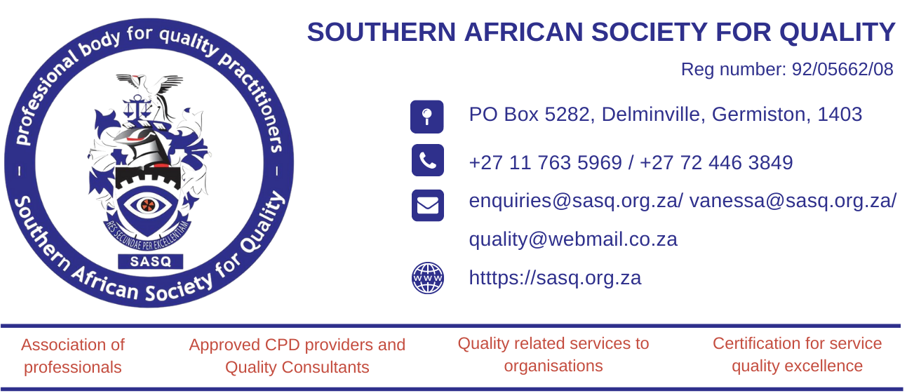 INDIVIDUAL APPLICATION FORM  - PLEASE PRINT OR TYPE ALL INFORMATION IN BLOCK CAPITALS USING BLACK INKINDIVIDUAL APPLICATION FORM  - PLEASE PRINT OR TYPE ALL INFORMATION IN BLOCK CAPITALS USING BLACK INKINDIVIDUAL APPLICATION FORM  - PLEASE PRINT OR TYPE ALL INFORMATION IN BLOCK CAPITALS USING BLACK INKINDIVIDUAL APPLICATION FORM  - PLEASE PRINT OR TYPE ALL INFORMATION IN BLOCK CAPITALS USING BLACK INKINDIVIDUAL APPLICATION FORM  - PLEASE PRINT OR TYPE ALL INFORMATION IN BLOCK CAPITALS USING BLACK INKINDIVIDUAL APPLICATION FORM  - PLEASE PRINT OR TYPE ALL INFORMATION IN BLOCK CAPITALS USING BLACK INKINDIVIDUAL APPLICATION FORM  - PLEASE PRINT OR TYPE ALL INFORMATION IN BLOCK CAPITALS USING BLACK INKINDIVIDUAL APPLICATION FORM  - PLEASE PRINT OR TYPE ALL INFORMATION IN BLOCK CAPITALS USING BLACK INKINDIVIDUAL APPLICATION FORM  - PLEASE PRINT OR TYPE ALL INFORMATION IN BLOCK CAPITALS USING BLACK INKINDIVIDUAL APPLICATION FORM  - PLEASE PRINT OR TYPE ALL INFORMATION IN BLOCK CAPITALS USING BLACK INKINDIVIDUAL APPLICATION FORM  - PLEASE PRINT OR TYPE ALL INFORMATION IN BLOCK CAPITALS USING BLACK INKINDIVIDUAL APPLICATION FORM  - PLEASE PRINT OR TYPE ALL INFORMATION IN BLOCK CAPITALS USING BLACK INKINDIVIDUAL APPLICATION FORM  - PLEASE PRINT OR TYPE ALL INFORMATION IN BLOCK CAPITALS USING BLACK INKINDIVIDUAL APPLICATION FORM  - PLEASE PRINT OR TYPE ALL INFORMATION IN BLOCK CAPITALS USING BLACK INKINDIVIDUAL APPLICATION FORM  - PLEASE PRINT OR TYPE ALL INFORMATION IN BLOCK CAPITALS USING BLACK INKINDIVIDUAL APPLICATION FORM  - PLEASE PRINT OR TYPE ALL INFORMATION IN BLOCK CAPITALS USING BLACK INKINDIVIDUAL APPLICATION FORM  - PLEASE PRINT OR TYPE ALL INFORMATION IN BLOCK CAPITALS USING BLACK INKINDIVIDUAL APPLICATION FORM  - PLEASE PRINT OR TYPE ALL INFORMATION IN BLOCK CAPITALS USING BLACK INKINDIVIDUAL APPLICATION FORM  - PLEASE PRINT OR TYPE ALL INFORMATION IN BLOCK CAPITALS USING BLACK INKINDIVIDUAL APPLICATION FORM  - PLEASE PRINT OR TYPE ALL INFORMATION IN BLOCK CAPITALS USING BLACK INKINDIVIDUAL APPLICATION FORM  - PLEASE PRINT OR TYPE ALL INFORMATION IN BLOCK CAPITALS USING BLACK INKINDIVIDUAL APPLICATION FORM  - PLEASE PRINT OR TYPE ALL INFORMATION IN BLOCK CAPITALS USING BLACK INKINDIVIDUAL APPLICATION FORM  - PLEASE PRINT OR TYPE ALL INFORMATION IN BLOCK CAPITALS USING BLACK INKINDIVIDUAL APPLICATION FORM  - PLEASE PRINT OR TYPE ALL INFORMATION IN BLOCK CAPITALS USING BLACK INKINDIVIDUAL APPLICATION FORM  - PLEASE PRINT OR TYPE ALL INFORMATION IN BLOCK CAPITALS USING BLACK INKSASQ INDIVIDUAL APPLICATION FOR MEMBERSHIPPlease consult the latest fee and benefits schedule found on the websiteSASQ INDIVIDUAL APPLICATION FOR MEMBERSHIPPlease consult the latest fee and benefits schedule found on the websiteSASQ INDIVIDUAL APPLICATION FOR MEMBERSHIPPlease consult the latest fee and benefits schedule found on the websiteSASQ INDIVIDUAL APPLICATION FOR MEMBERSHIPPlease consult the latest fee and benefits schedule found on the websiteSASQ INDIVIDUAL APPLICATION FOR MEMBERSHIPPlease consult the latest fee and benefits schedule found on the websiteSASQ INDIVIDUAL APPLICATION FOR MEMBERSHIPPlease consult the latest fee and benefits schedule found on the websiteSASQ INDIVIDUAL APPLICATION FOR MEMBERSHIPPlease consult the latest fee and benefits schedule found on the websiteSASQ INDIVIDUAL APPLICATION FOR MEMBERSHIPPlease consult the latest fee and benefits schedule found on the websiteSASQ INDIVIDUAL APPLICATION FOR MEMBERSHIPPlease consult the latest fee and benefits schedule found on the websiteSASQ INDIVIDUAL APPLICATION FOR MEMBERSHIPPlease consult the latest fee and benefits schedule found on the websiteSASQ INDIVIDUAL APPLICATION FOR MEMBERSHIPPlease consult the latest fee and benefits schedule found on the websiteSASQ INDIVIDUAL APPLICATION FOR MEMBERSHIPPlease consult the latest fee and benefits schedule found on the websiteSASQ INDIVIDUAL APPLICATION FOR MEMBERSHIPPlease consult the latest fee and benefits schedule found on the websiteSASQ INDIVIDUAL APPLICATION FOR MEMBERSHIPPlease consult the latest fee and benefits schedule found on the websiteSASQ INDIVIDUAL APPLICATION FOR MEMBERSHIPPlease consult the latest fee and benefits schedule found on the websiteSASQ INDIVIDUAL APPLICATION FOR MEMBERSHIPPlease consult the latest fee and benefits schedule found on the websiteSASQ INDIVIDUAL APPLICATION FOR MEMBERSHIPPlease consult the latest fee and benefits schedule found on the websiteSASQ INDIVIDUAL APPLICATION FOR MEMBERSHIPPlease consult the latest fee and benefits schedule found on the websiteSASQ INDIVIDUAL APPLICATION FOR MEMBERSHIPPlease consult the latest fee and benefits schedule found on the websiteSASQ INDIVIDUAL APPLICATION FOR MEMBERSHIPPlease consult the latest fee and benefits schedule found on the websiteSASQ INDIVIDUAL APPLICATION FOR MEMBERSHIPPlease consult the latest fee and benefits schedule found on the websiteSASQ INDIVIDUAL APPLICATION FOR MEMBERSHIPPlease consult the latest fee and benefits schedule found on the websiteSASQ INDIVIDUAL APPLICATION FOR MEMBERSHIPPlease consult the latest fee and benefits schedule found on the websiteSASQ INDIVIDUAL APPLICATION FOR MEMBERSHIPPlease consult the latest fee and benefits schedule found on the websiteSASQ INDIVIDUAL APPLICATION FOR MEMBERSHIPPlease consult the latest fee and benefits schedule found on the websiteSASQ POPI ACT COMPLIANCEYour privacy is important to us! The information you provide us will only be used in accordance with the requirements of the POPI Act and as detailed in our Privacy Policy (found on our Company website).SASQ POPI ACT COMPLIANCEYour privacy is important to us! The information you provide us will only be used in accordance with the requirements of the POPI Act and as detailed in our Privacy Policy (found on our Company website).SASQ POPI ACT COMPLIANCEYour privacy is important to us! The information you provide us will only be used in accordance with the requirements of the POPI Act and as detailed in our Privacy Policy (found on our Company website).SASQ POPI ACT COMPLIANCEYour privacy is important to us! The information you provide us will only be used in accordance with the requirements of the POPI Act and as detailed in our Privacy Policy (found on our Company website).SASQ POPI ACT COMPLIANCEYour privacy is important to us! The information you provide us will only be used in accordance with the requirements of the POPI Act and as detailed in our Privacy Policy (found on our Company website).SASQ POPI ACT COMPLIANCEYour privacy is important to us! The information you provide us will only be used in accordance with the requirements of the POPI Act and as detailed in our Privacy Policy (found on our Company website).SASQ POPI ACT COMPLIANCEYour privacy is important to us! The information you provide us will only be used in accordance with the requirements of the POPI Act and as detailed in our Privacy Policy (found on our Company website).SASQ POPI ACT COMPLIANCEYour privacy is important to us! The information you provide us will only be used in accordance with the requirements of the POPI Act and as detailed in our Privacy Policy (found on our Company website).SASQ POPI ACT COMPLIANCEYour privacy is important to us! The information you provide us will only be used in accordance with the requirements of the POPI Act and as detailed in our Privacy Policy (found on our Company website).SASQ POPI ACT COMPLIANCEYour privacy is important to us! The information you provide us will only be used in accordance with the requirements of the POPI Act and as detailed in our Privacy Policy (found on our Company website).SASQ POPI ACT COMPLIANCEYour privacy is important to us! The information you provide us will only be used in accordance with the requirements of the POPI Act and as detailed in our Privacy Policy (found on our Company website).SASQ POPI ACT COMPLIANCEYour privacy is important to us! The information you provide us will only be used in accordance with the requirements of the POPI Act and as detailed in our Privacy Policy (found on our Company website).SASQ POPI ACT COMPLIANCEYour privacy is important to us! The information you provide us will only be used in accordance with the requirements of the POPI Act and as detailed in our Privacy Policy (found on our Company website).SASQ POPI ACT COMPLIANCEYour privacy is important to us! The information you provide us will only be used in accordance with the requirements of the POPI Act and as detailed in our Privacy Policy (found on our Company website).SASQ POPI ACT COMPLIANCEYour privacy is important to us! The information you provide us will only be used in accordance with the requirements of the POPI Act and as detailed in our Privacy Policy (found on our Company website).SASQ POPI ACT COMPLIANCEYour privacy is important to us! The information you provide us will only be used in accordance with the requirements of the POPI Act and as detailed in our Privacy Policy (found on our Company website).SASQ POPI ACT COMPLIANCEYour privacy is important to us! The information you provide us will only be used in accordance with the requirements of the POPI Act and as detailed in our Privacy Policy (found on our Company website).SASQ POPI ACT COMPLIANCEYour privacy is important to us! The information you provide us will only be used in accordance with the requirements of the POPI Act and as detailed in our Privacy Policy (found on our Company website).SASQ POPI ACT COMPLIANCEYour privacy is important to us! The information you provide us will only be used in accordance with the requirements of the POPI Act and as detailed in our Privacy Policy (found on our Company website).SASQ POPI ACT COMPLIANCEYour privacy is important to us! The information you provide us will only be used in accordance with the requirements of the POPI Act and as detailed in our Privacy Policy (found on our Company website).SASQ POPI ACT COMPLIANCEYour privacy is important to us! The information you provide us will only be used in accordance with the requirements of the POPI Act and as detailed in our Privacy Policy (found on our Company website).SASQ POPI ACT COMPLIANCEYour privacy is important to us! The information you provide us will only be used in accordance with the requirements of the POPI Act and as detailed in our Privacy Policy (found on our Company website).SASQ POPI ACT COMPLIANCEYour privacy is important to us! The information you provide us will only be used in accordance with the requirements of the POPI Act and as detailed in our Privacy Policy (found on our Company website).SASQ POPI ACT COMPLIANCEYour privacy is important to us! The information you provide us will only be used in accordance with the requirements of the POPI Act and as detailed in our Privacy Policy (found on our Company website).SASQ POPI ACT COMPLIANCEYour privacy is important to us! The information you provide us will only be used in accordance with the requirements of the POPI Act and as detailed in our Privacy Policy (found on our Company website).Membership Grade applied for:  Under Graduate student    Post Graduate Student     Affiliate    Ordinary Member         Senior MemberMembership Grade applied for:  Under Graduate student    Post Graduate Student     Affiliate    Ordinary Member         Senior MemberMembership Grade applied for:  Under Graduate student    Post Graduate Student     Affiliate    Ordinary Member         Senior MemberMembership Grade applied for:  Under Graduate student    Post Graduate Student     Affiliate    Ordinary Member         Senior MemberMembership Grade applied for:  Under Graduate student    Post Graduate Student     Affiliate    Ordinary Member         Senior MemberMembership Grade applied for:  Under Graduate student    Post Graduate Student     Affiliate    Ordinary Member         Senior MemberMembership Grade applied for:  Under Graduate student    Post Graduate Student     Affiliate    Ordinary Member         Senior MemberMembership Grade applied for:  Under Graduate student    Post Graduate Student     Affiliate    Ordinary Member         Senior MemberMembership Grade applied for:  Under Graduate student    Post Graduate Student     Affiliate    Ordinary Member         Senior MemberMembership Grade applied for:  Under Graduate student    Post Graduate Student     Affiliate    Ordinary Member         Senior MemberMembership Grade applied for:  Under Graduate student    Post Graduate Student     Affiliate    Ordinary Member         Senior MemberMembership Grade applied for:  Under Graduate student    Post Graduate Student     Affiliate    Ordinary Member         Senior MemberMembership Grade applied for:  Under Graduate student    Post Graduate Student     Affiliate    Ordinary Member         Senior MemberMembership Grade applied for:  Under Graduate student    Post Graduate Student     Affiliate    Ordinary Member         Senior MemberMembership Grade applied for:  Under Graduate student    Post Graduate Student     Affiliate    Ordinary Member         Senior MemberMembership Grade applied for:  Under Graduate student    Post Graduate Student     Affiliate    Ordinary Member         Senior MemberMembership Grade applied for:  Under Graduate student    Post Graduate Student     Affiliate    Ordinary Member         Senior MemberMembership Grade applied for:  Under Graduate student    Post Graduate Student     Affiliate    Ordinary Member         Senior MemberMembership Grade applied for:  Under Graduate student    Post Graduate Student     Affiliate    Ordinary Member         Senior MemberMembership Grade applied for:  Under Graduate student    Post Graduate Student     Affiliate    Ordinary Member         Senior MemberMembership Grade applied for:  Under Graduate student    Post Graduate Student     Affiliate    Ordinary Member         Senior MemberMembership Grade applied for:  Under Graduate student    Post Graduate Student     Affiliate    Ordinary Member         Senior MemberMembership Grade applied for:  Under Graduate student    Post Graduate Student     Affiliate    Ordinary Member         Senior MemberMembership Grade applied for:  Under Graduate student    Post Graduate Student     Affiliate    Ordinary Member         Senior MemberMembership Grade applied for:  Under Graduate student    Post Graduate Student     Affiliate    Ordinary Member         Senior MemberStream Application:   Quality  Quality Assurance in Higher Education Stream Application:   Quality  Quality Assurance in Higher Education Stream Application:   Quality  Quality Assurance in Higher Education Stream Application:   Quality  Quality Assurance in Higher Education Stream Application:   Quality  Quality Assurance in Higher Education Stream Application:   Quality  Quality Assurance in Higher Education Stream Application:   Quality  Quality Assurance in Higher Education Stream Application:   Quality  Quality Assurance in Higher Education Stream Application:   Quality  Quality Assurance in Higher Education Stream Application:   Quality  Quality Assurance in Higher Education Stream Application:   Quality  Quality Assurance in Higher Education Stream Application:   Quality  Quality Assurance in Higher Education Stream Application:   Quality  Quality Assurance in Higher Education Stream Application:   Quality  Quality Assurance in Higher Education Stream Application:   Quality  Quality Assurance in Higher Education Stream Application:   Quality  Quality Assurance in Higher Education Stream Application:   Quality  Quality Assurance in Higher Education Stream Application:   Quality  Quality Assurance in Higher Education Stream Application:   Quality  Quality Assurance in Higher Education Stream Application:   Quality  Quality Assurance in Higher Education Stream Application:   Quality  Quality Assurance in Higher Education Stream Application:   Quality  Quality Assurance in Higher Education Stream Application:   Quality  Quality Assurance in Higher Education Stream Application:   Quality  Quality Assurance in Higher Education Stream Application:   Quality  Quality Assurance in Higher Education Options:  Digital subscription to Business Brief Magazine  Prepaid discounted conference feeOptions:  Digital subscription to Business Brief Magazine  Prepaid discounted conference feeOptions:  Digital subscription to Business Brief Magazine  Prepaid discounted conference feeOptions:  Digital subscription to Business Brief Magazine  Prepaid discounted conference feeOptions:  Digital subscription to Business Brief Magazine  Prepaid discounted conference feeOptions:  Digital subscription to Business Brief Magazine  Prepaid discounted conference feeOptions:  Digital subscription to Business Brief Magazine  Prepaid discounted conference feeOptions:  Digital subscription to Business Brief Magazine  Prepaid discounted conference feeOptions:  Digital subscription to Business Brief Magazine  Prepaid discounted conference feeOptions:  Digital subscription to Business Brief Magazine  Prepaid discounted conference feeOptions:  Digital subscription to Business Brief Magazine  Prepaid discounted conference feeOptions:  Digital subscription to Business Brief Magazine  Prepaid discounted conference feeOptions:  Digital subscription to Business Brief Magazine  Prepaid discounted conference feeOptions:  Digital subscription to Business Brief Magazine  Prepaid discounted conference feeOptions:  Digital subscription to Business Brief Magazine  Prepaid discounted conference feeOptions:  Digital subscription to Business Brief Magazine  Prepaid discounted conference feeOptions:  Digital subscription to Business Brief Magazine  Prepaid discounted conference feeOptions:  Digital subscription to Business Brief Magazine  Prepaid discounted conference feeOptions:  Digital subscription to Business Brief Magazine  Prepaid discounted conference feeOptions:  Digital subscription to Business Brief Magazine  Prepaid discounted conference feeOptions:  Digital subscription to Business Brief Magazine  Prepaid discounted conference feeOptions:  Digital subscription to Business Brief Magazine  Prepaid discounted conference feeOptions:  Digital subscription to Business Brief Magazine  Prepaid discounted conference feeOptions:  Digital subscription to Business Brief Magazine  Prepaid discounted conference feeOptions:  Digital subscription to Business Brief Magazine  Prepaid discounted conference feeFirst Names:First Names:First Names:First Names:First Names:First Names:First Names:First Names:First Names:First Names:First Names:First Names:Nick Name:Nick Name:Nick Name:Nick Name:Nick Name:Nick Name:Nick Name:Nick Name:Nick Name:Nick Name:Nick Name:Nick Name:Nick Name:Surname: Surname: Surname: Surname: Surname: Surname: Surname: Surname: Surname: Surname: Surname: Surname: Title:  Mr     Ms     Miss     Dr      ProfTitle:  Mr     Ms     Miss     Dr      ProfTitle:  Mr     Ms     Miss     Dr      ProfTitle:  Mr     Ms     Miss     Dr      ProfTitle:  Mr     Ms     Miss     Dr      ProfTitle:  Mr     Ms     Miss     Dr      ProfTitle:  Mr     Ms     Miss     Dr      ProfTitle:  Mr     Ms     Miss     Dr      ProfTitle:  Mr     Ms     Miss     Dr      ProfTitle:  Mr     Ms     Miss     Dr      ProfTitle:  Mr     Ms     Miss     Dr      ProfTitle:  Mr     Ms     Miss     Dr      ProfTitle:  Mr     Ms     Miss     Dr      ProfCitizenship:Citizenship:Citizenship:Citizenship:Citizenship:Citizenship:Citizenship:Citizenship:Citizenship:Citizenship:Citizenship:Citizenship:ID No:ID No:ID No:ID No:ID No:ID No:ID No:ID No:ID No:ID No:ID No:ID No:ID No:Job Title:Job Title:Job Title:Job Title:Job Title:Job Title:Job Title:Job Title:Job Title:Job Title:Job Title:Job Title:Email Address:Email Address:Email Address:Email Address:Email Address:Email Address:Email Address:Email Address:Email Address:Email Address:Email Address:Email Address:Email Address:Cell no:Cell no:Cell no:Cell no:Cell no:Cell no:Cell no:Cell no:Cell no:Cell no:Cell no:Cell no:Passport no (optional):Passport no (optional):Passport no (optional):Passport no (optional):Passport no (optional):Passport no (optional):Passport no (optional):Passport no (optional):Passport no (optional):Passport no (optional):Passport no (optional):Passport no (optional):Passport no (optional):Gender: Male Female  do not want to disclose Gender: Male Female  do not want to disclose Gender: Male Female  do not want to disclose Gender: Male Female  do not want to disclose Gender: Male Female  do not want to disclose Gender: Male Female  do not want to disclose Gender: Male Female  do not want to disclose Gender: Male Female  do not want to disclose SA Ethnic Group:  Black   White Coloured Indian   Foreigner SA Ethnic Group:  Black   White Coloured Indian   Foreigner SA Ethnic Group:  Black   White Coloured Indian   Foreigner SA Ethnic Group:  Black   White Coloured Indian   Foreigner SA Ethnic Group:  Black   White Coloured Indian   Foreigner SA Ethnic Group:  Black   White Coloured Indian   Foreigner SA Ethnic Group:  Black   White Coloured Indian   Foreigner SA Ethnic Group:  Black   White Coloured Indian   Foreigner SA Ethnic Group:  Black   White Coloured Indian   Foreigner SA Ethnic Group:  Black   White Coloured Indian   Foreigner SA Ethnic Group:  Black   White Coloured Indian   Foreigner SA Ethnic Group:  Black   White Coloured Indian   Foreigner SA Ethnic Group:  Black   White Coloured Indian   Foreigner Work status  Retired   Employed Not Employed  High School Scholar  Junior Scholar Work status  Retired   Employed Not Employed  High School Scholar  Junior Scholar Work status  Retired   Employed Not Employed  High School Scholar  Junior Scholar Work status  Retired   Employed Not Employed  High School Scholar  Junior Scholar Company Name and Address:Company Name and Address:Company Name and Address:Company Name and Address:Company Name and Address:Company Name and Address:Company Name and Address:Company Name and Address:Company Name and Address:Company Name and Address:Company Name and Address:Company Name and Address:Company Name and Address:Company Name and Address:Company Name and Address:Company Name and Address:Company Name and Address:Company Name and Address:Company Name and Address:Company Name and Address:Company Name and Address:Company Name and Address:Company Name and Address:Company Name and Address:Company Name and Address:Postal Code:Postal Code:Postal Code:Postal Code:Postal Code:Postal Code:Postal Code:Postal Code:Postal Code:Postal Code:Postal Code:Postal Code:Postal Code:Vat No:Vat No:Vat No:Vat No:Vat No:Vat No:Business Telephone:Business Telephone:Business Telephone:Business Telephone:Business Telephone:Business Telephone:Business Telephone:Business Telephone:Business Telephone:Business Telephone:Business Telephone:Business Telephone:Business Telephone:Fax:Fax:Fax:Fax:Fax:Fax:Economic Sector:Economic Sector:Economic Sector:Economic Sector:Economic Sector:Economic Sector:Economic Sector:Economic Sector:Economic Sector:Economic Sector:Economic Sector:Economic Sector:Type of Business:Type of Business:Type of Business:Type of Business:Type of Business:Type of Business:Type of Business:Type of Business:Type of Business:Type of Business:Type of Business:Type of Business:Type of Business:Home Address:Home Address:Home Address:Home Address:Home Address:Home Address:Home Address:Home Address:Home Address:Home Address:Home Address:Home Address:Home Address:Home Address:Home Address:Home Address:Home Address:Home Address:Home Address:Home Address:Home Address:Home Address:Home Address:Home Address:Home Address:Postal Code:Postal Code:Postal Code:Postal Code:Postal Code:Postal Code:Postal Code:Postal Code:Postal Code:Postal Code:Alternative Telephone:Alternative Telephone:Alternative Telephone:Alternative Telephone:Alternative Telephone:Alternative Telephone:Alternative Telephone:Alternative Telephone:Alternative Telephone:Preferred Mailing Address: (Your SASQ certificate will be mailed to this address)      Work.     Home Preferred Mailing Address: (Your SASQ certificate will be mailed to this address)      Work.     Home Preferred Mailing Address: (Your SASQ certificate will be mailed to this address)      Work.     Home Preferred Mailing Address: (Your SASQ certificate will be mailed to this address)      Work.     Home Preferred Mailing Address: (Your SASQ certificate will be mailed to this address)      Work.     Home Preferred Mailing Address: (Your SASQ certificate will be mailed to this address)      Work.     Home Preferred Mailing Address: (Your SASQ certificate will be mailed to this address)      Work.     Home Preferred Mailing Address: (Your SASQ certificate will be mailed to this address)      Work.     Home Preferred Mailing Address: (Your SASQ certificate will be mailed to this address)      Work.     Home Preferred Mailing Address: (Your SASQ certificate will be mailed to this address)      Work.     Home Preferred Mailing Address: (Your SASQ certificate will be mailed to this address)      Work.     Home Preferred Mailing Address: (Your SASQ certificate will be mailed to this address)      Work.     Home Preferred Mailing Address: (Your SASQ certificate will be mailed to this address)      Work.     Home Preferred Mailing Address: (Your SASQ certificate will be mailed to this address)      Work.     Home Preferred Mailing Address: (Your SASQ certificate will be mailed to this address)      Work.     Home Preferred Mailing Address: (Your SASQ certificate will be mailed to this address)      Work.     Home Preferred Mailing Address: (Your SASQ certificate will be mailed to this address)      Work.     Home Preferred Mailing Address: (Your SASQ certificate will be mailed to this address)      Work.     Home Preferred Mailing Address: (Your SASQ certificate will be mailed to this address)      Work.     Home Preferred Mailing Address: (Your SASQ certificate will be mailed to this address)      Work.     Home Preferred Mailing Address: (Your SASQ certificate will be mailed to this address)      Work.     Home Preferred Mailing Address: (Your SASQ certificate will be mailed to this address)      Work.     Home Preferred Mailing Address: (Your SASQ certificate will be mailed to this address)      Work.     Home Preferred Mailing Address: (Your SASQ certificate will be mailed to this address)      Work.     Home Preferred Mailing Address: (Your SASQ certificate will be mailed to this address)      Work.     Home Indicate how you were referred to the SASQ:   Friend       Colleague     Journal    SASQ Meeting       SASQ Member    Conference / Seminar       Website       Other (specify)Indicate how you were referred to the SASQ:   Friend       Colleague     Journal    SASQ Meeting       SASQ Member    Conference / Seminar       Website       Other (specify)Indicate how you were referred to the SASQ:   Friend       Colleague     Journal    SASQ Meeting       SASQ Member    Conference / Seminar       Website       Other (specify)Indicate how you were referred to the SASQ:   Friend       Colleague     Journal    SASQ Meeting       SASQ Member    Conference / Seminar       Website       Other (specify)Indicate how you were referred to the SASQ:   Friend       Colleague     Journal    SASQ Meeting       SASQ Member    Conference / Seminar       Website       Other (specify)Indicate how you were referred to the SASQ:   Friend       Colleague     Journal    SASQ Meeting       SASQ Member    Conference / Seminar       Website       Other (specify)Indicate how you were referred to the SASQ:   Friend       Colleague     Journal    SASQ Meeting       SASQ Member    Conference / Seminar       Website       Other (specify)Indicate how you were referred to the SASQ:   Friend       Colleague     Journal    SASQ Meeting       SASQ Member    Conference / Seminar       Website       Other (specify)Indicate how you were referred to the SASQ:   Friend       Colleague     Journal    SASQ Meeting       SASQ Member    Conference / Seminar       Website       Other (specify)Indicate how you were referred to the SASQ:   Friend       Colleague     Journal    SASQ Meeting       SASQ Member    Conference / Seminar       Website       Other (specify)Indicate how you were referred to the SASQ:   Friend       Colleague     Journal    SASQ Meeting       SASQ Member    Conference / Seminar       Website       Other (specify)Indicate how you were referred to the SASQ:   Friend       Colleague     Journal    SASQ Meeting       SASQ Member    Conference / Seminar       Website       Other (specify)Indicate how you were referred to the SASQ:   Friend       Colleague     Journal    SASQ Meeting       SASQ Member    Conference / Seminar       Website       Other (specify)Indicate how you were referred to the SASQ:   Friend       Colleague     Journal    SASQ Meeting       SASQ Member    Conference / Seminar       Website       Other (specify)Indicate how you were referred to the SASQ:   Friend       Colleague     Journal    SASQ Meeting       SASQ Member    Conference / Seminar       Website       Other (specify)Indicate how you were referred to the SASQ:   Friend       Colleague     Journal    SASQ Meeting       SASQ Member    Conference / Seminar       Website       Other (specify)Indicate how you were referred to the SASQ:   Friend       Colleague     Journal    SASQ Meeting       SASQ Member    Conference / Seminar       Website       Other (specify)Indicate how you were referred to the SASQ:   Friend       Colleague     Journal    SASQ Meeting       SASQ Member    Conference / Seminar       Website       Other (specify)Indicate how you were referred to the SASQ:   Friend       Colleague     Journal    SASQ Meeting       SASQ Member    Conference / Seminar       Website       Other (specify)Indicate how you were referred to the SASQ:   Friend       Colleague     Journal    SASQ Meeting       SASQ Member    Conference / Seminar       Website       Other (specify)Indicate how you were referred to the SASQ:   Friend       Colleague     Journal    SASQ Meeting       SASQ Member    Conference / Seminar       Website       Other (specify)Indicate how you were referred to the SASQ:   Friend       Colleague     Journal    SASQ Meeting       SASQ Member    Conference / Seminar       Website       Other (specify)Indicate how you were referred to the SASQ:   Friend       Colleague     Journal    SASQ Meeting       SASQ Member    Conference / Seminar       Website       Other (specify)Indicate how you were referred to the SASQ:   Friend       Colleague     Journal    SASQ Meeting       SASQ Member    Conference / Seminar       Website       Other (specify)Indicate how you were referred to the SASQ:   Friend       Colleague     Journal    SASQ Meeting       SASQ Member    Conference / Seminar       Website       Other (specify)Is your company paying for your membership?    Yes    No    Is your company paying for your membership?    Yes    No    Is your company paying for your membership?    Yes    No    Is your company paying for your membership?    Yes    No    Is your company paying for your membership?    Yes    No    Is your company paying for your membership?    Yes    No    Is your company paying for your membership?    Yes    No    Is your company paying for your membership?    Yes    No    Is your company paying for your membership?    Yes    No    Is your company paying for your membership?    Yes    No    Is your company paying for your membership?    Yes    No    Is your company paying for your membership?    Yes    No    Is your company paying for your membership?    Yes    No    Is your company paying for your membership?    Yes    No    Is your company paying for your membership?    Yes    No    Is your company paying for your membership?    Yes    No    Is your company paying for your membership?    Yes    No    Is your company paying for your membership?    Yes    No    Is your company paying for your membership?    Yes    No    Is your company paying for your membership?    Yes    No    Is your company paying for your membership?    Yes    No    Is your company paying for your membership?    Yes    No    Is your company paying for your membership?    Yes    No    Is your company paying for your membership?    Yes    No    Is your company paying for your membership?    Yes    No    Is your company a Member of SASQ?    Yes    No     Don’t know   Is your company a Member of SASQ?    Yes    No     Don’t know   Is your company a Member of SASQ?    Yes    No     Don’t know   Is your company a Member of SASQ?    Yes    No     Don’t know   Is your company a Member of SASQ?    Yes    No     Don’t know   Is your company a Member of SASQ?    Yes    No     Don’t know   Is your company a Member of SASQ?    Yes    No     Don’t know   Is your company a Member of SASQ?    Yes    No     Don’t know   Is your company a Member of SASQ?    Yes    No     Don’t know   Is your company a Member of SASQ?    Yes    No     Don’t know   Is your company a Member of SASQ?    Yes    No     Don’t know   Is your company a Member of SASQ?    Yes    No     Don’t know   Is your company a Member of SASQ?    Yes    No     Don’t know   Is your company a Member of SASQ?    Yes    No     Don’t know   Is your company a Member of SASQ?    Yes    No     Don’t know   Is your company a Member of SASQ?    Yes    No     Don’t know   Is your company a Member of SASQ?    Yes    No     Don’t know   Is your company a Member of SASQ?    Yes    No     Don’t know   Is your company a Member of SASQ?    Yes    No     Don’t know   Is your company a Member of SASQ?    Yes    No     Don’t know   Is your company a Member of SASQ?    Yes    No     Don’t know   Is your company a Member of SASQ?    Yes    No     Don’t know   Is your company a Member of SASQ?    Yes    No     Don’t know   Is your company a Member of SASQ?    Yes    No     Don’t know   Is your company a Member of SASQ?    Yes    No     Don’t know   Do you want a letter sent to your organization recognizing your membership to SASQ?      Yes      No                                              If yes, please supply details of the person who will receive the email Do you want a letter sent to your organization recognizing your membership to SASQ?      Yes      No                                              If yes, please supply details of the person who will receive the email Do you want a letter sent to your organization recognizing your membership to SASQ?      Yes      No                                              If yes, please supply details of the person who will receive the email Do you want a letter sent to your organization recognizing your membership to SASQ?      Yes      No                                              If yes, please supply details of the person who will receive the email Do you want a letter sent to your organization recognizing your membership to SASQ?      Yes      No                                              If yes, please supply details of the person who will receive the email Do you want a letter sent to your organization recognizing your membership to SASQ?      Yes      No                                              If yes, please supply details of the person who will receive the email Do you want a letter sent to your organization recognizing your membership to SASQ?      Yes      No                                              If yes, please supply details of the person who will receive the email Do you want a letter sent to your organization recognizing your membership to SASQ?      Yes      No                                              If yes, please supply details of the person who will receive the email Do you want a letter sent to your organization recognizing your membership to SASQ?      Yes      No                                              If yes, please supply details of the person who will receive the email Do you want a letter sent to your organization recognizing your membership to SASQ?      Yes      No                                              If yes, please supply details of the person who will receive the email Do you want a letter sent to your organization recognizing your membership to SASQ?      Yes      No                                              If yes, please supply details of the person who will receive the email Do you want a letter sent to your organization recognizing your membership to SASQ?      Yes      No                                              If yes, please supply details of the person who will receive the email Do you want a letter sent to your organization recognizing your membership to SASQ?      Yes      No                                              If yes, please supply details of the person who will receive the email Do you want a letter sent to your organization recognizing your membership to SASQ?      Yes      No                                              If yes, please supply details of the person who will receive the email Do you want a letter sent to your organization recognizing your membership to SASQ?      Yes      No                                              If yes, please supply details of the person who will receive the email Do you want a letter sent to your organization recognizing your membership to SASQ?      Yes      No                                              If yes, please supply details of the person who will receive the email Do you want a letter sent to your organization recognizing your membership to SASQ?      Yes      No                                              If yes, please supply details of the person who will receive the email Do you want a letter sent to your organization recognizing your membership to SASQ?      Yes      No                                              If yes, please supply details of the person who will receive the email Do you want a letter sent to your organization recognizing your membership to SASQ?      Yes      No                                              If yes, please supply details of the person who will receive the email Do you want a letter sent to your organization recognizing your membership to SASQ?      Yes      No                                              If yes, please supply details of the person who will receive the email Do you want a letter sent to your organization recognizing your membership to SASQ?      Yes      No                                              If yes, please supply details of the person who will receive the email Do you want a letter sent to your organization recognizing your membership to SASQ?      Yes      No                                              If yes, please supply details of the person who will receive the email Do you want a letter sent to your organization recognizing your membership to SASQ?      Yes      No                                              If yes, please supply details of the person who will receive the email Do you want a letter sent to your organization recognizing your membership to SASQ?      Yes      No                                              If yes, please supply details of the person who will receive the email Do you want a letter sent to your organization recognizing your membership to SASQ?      Yes      No                                              If yes, please supply details of the person who will receive the email Name of recipient:Name of recipient:Name of recipient:Name of recipient:Name of recipient:Name of recipient:Name of recipient:Name of recipient:Name of recipient:Name of recipient:Name of recipient:Email Address:Email Address:Email Address:Email Address:Email Address:Email Address:Email Address:Email Address:Email Address:Email Address:Email Address:Email Address:Email Address:Email Address:Do you want to be a respondent for research studies in the quality field?    Yes    NoDo you want to be a respondent for research studies in the quality field?    Yes    NoDo you want to be a respondent for research studies in the quality field?    Yes    NoDo you want to be a respondent for research studies in the quality field?    Yes    NoDo you want to be a respondent for research studies in the quality field?    Yes    NoDo you want to be a respondent for research studies in the quality field?    Yes    NoDo you want to be a respondent for research studies in the quality field?    Yes    NoDo you want to be a respondent for research studies in the quality field?    Yes    NoDo you want to be a respondent for research studies in the quality field?    Yes    NoDo you want to be a respondent for research studies in the quality field?    Yes    NoDo you want to be a respondent for research studies in the quality field?    Yes    NoDo you want to be a respondent for research studies in the quality field?    Yes    NoDo you want to be a respondent for research studies in the quality field?    Yes    NoDo you want to be a respondent for research studies in the quality field?    Yes    NoDo you want to be a respondent for research studies in the quality field?    Yes    NoDo you want to be a respondent for research studies in the quality field?    Yes    NoDo you want to be a respondent for research studies in the quality field?    Yes    NoDo you want to be a respondent for research studies in the quality field?    Yes    NoDo you want to be a respondent for research studies in the quality field?    Yes    NoDo you want to be a respondent for research studies in the quality field?    Yes    NoDo you want to be a respondent for research studies in the quality field?    Yes    NoDo you want to be a respondent for research studies in the quality field?    Yes    NoDo you want to be a respondent for research studies in the quality field?    Yes    NoDo you want to be a respondent for research studies in the quality field?    Yes    NoDo you want to be a respondent for research studies in the quality field?    Yes    NoDo you want your details to be inserted on the SASQ website?     Yes    NoDo you want your details to be inserted on the SASQ website?     Yes    NoDo you want your details to be inserted on the SASQ website?     Yes    NoDo you want your details to be inserted on the SASQ website?     Yes    NoDo you want your details to be inserted on the SASQ website?     Yes    NoDo you want your details to be inserted on the SASQ website?     Yes    NoDo you want your details to be inserted on the SASQ website?     Yes    NoDo you want your details to be inserted on the SASQ website?     Yes    NoDo you want your details to be inserted on the SASQ website?     Yes    NoDo you want your details to be inserted on the SASQ website?     Yes    NoDo you want your details to be inserted on the SASQ website?     Yes    NoDo you want your details to be inserted on the SASQ website?     Yes    NoDo you want your details to be inserted on the SASQ website?     Yes    NoDo you want your details to be inserted on the SASQ website?     Yes    NoDo you want your details to be inserted on the SASQ website?     Yes    NoDo you want your details to be inserted on the SASQ website?     Yes    NoDo you want your details to be inserted on the SASQ website?     Yes    NoDo you want your details to be inserted on the SASQ website?     Yes    NoDo you want your details to be inserted on the SASQ website?     Yes    NoDo you want your details to be inserted on the SASQ website?     Yes    NoDo you want your details to be inserted on the SASQ website?     Yes    NoDo you want your details to be inserted on the SASQ website?     Yes    NoDo you want your details to be inserted on the SASQ website?     Yes    NoDo you want your details to be inserted on the SASQ website?     Yes    NoDo you want your details to be inserted on the SASQ website?     Yes    NoPreferred area to attend SASQ events:   Johannesburg    Pretoria     Durban     Port Elizabeth      Cape Town    Nelspruit     Bloemfontein  other (state………………………………………………..)Preferred area to attend SASQ events:   Johannesburg    Pretoria     Durban     Port Elizabeth      Cape Town    Nelspruit     Bloemfontein  other (state………………………………………………..)Preferred area to attend SASQ events:   Johannesburg    Pretoria     Durban     Port Elizabeth      Cape Town    Nelspruit     Bloemfontein  other (state………………………………………………..)Preferred area to attend SASQ events:   Johannesburg    Pretoria     Durban     Port Elizabeth      Cape Town    Nelspruit     Bloemfontein  other (state………………………………………………..)Preferred area to attend SASQ events:   Johannesburg    Pretoria     Durban     Port Elizabeth      Cape Town    Nelspruit     Bloemfontein  other (state………………………………………………..)Preferred area to attend SASQ events:   Johannesburg    Pretoria     Durban     Port Elizabeth      Cape Town    Nelspruit     Bloemfontein  other (state………………………………………………..)Preferred area to attend SASQ events:   Johannesburg    Pretoria     Durban     Port Elizabeth      Cape Town    Nelspruit     Bloemfontein  other (state………………………………………………..)Preferred area to attend SASQ events:   Johannesburg    Pretoria     Durban     Port Elizabeth      Cape Town    Nelspruit     Bloemfontein  other (state………………………………………………..)Preferred area to attend SASQ events:   Johannesburg    Pretoria     Durban     Port Elizabeth      Cape Town    Nelspruit     Bloemfontein  other (state………………………………………………..)Preferred area to attend SASQ events:   Johannesburg    Pretoria     Durban     Port Elizabeth      Cape Town    Nelspruit     Bloemfontein  other (state………………………………………………..)Preferred area to attend SASQ events:   Johannesburg    Pretoria     Durban     Port Elizabeth      Cape Town    Nelspruit     Bloemfontein  other (state………………………………………………..)Preferred area to attend SASQ events:   Johannesburg    Pretoria     Durban     Port Elizabeth      Cape Town    Nelspruit     Bloemfontein  other (state………………………………………………..)Preferred area to attend SASQ events:   Johannesburg    Pretoria     Durban     Port Elizabeth      Cape Town    Nelspruit     Bloemfontein  other (state………………………………………………..)Preferred area to attend SASQ events:   Johannesburg    Pretoria     Durban     Port Elizabeth      Cape Town    Nelspruit     Bloemfontein  other (state………………………………………………..)Preferred area to attend SASQ events:   Johannesburg    Pretoria     Durban     Port Elizabeth      Cape Town    Nelspruit     Bloemfontein  other (state………………………………………………..)Preferred area to attend SASQ events:   Johannesburg    Pretoria     Durban     Port Elizabeth      Cape Town    Nelspruit     Bloemfontein  other (state………………………………………………..)Preferred area to attend SASQ events:   Johannesburg    Pretoria     Durban     Port Elizabeth      Cape Town    Nelspruit     Bloemfontein  other (state………………………………………………..)Preferred area to attend SASQ events:   Johannesburg    Pretoria     Durban     Port Elizabeth      Cape Town    Nelspruit     Bloemfontein  other (state………………………………………………..)Preferred area to attend SASQ events:   Johannesburg    Pretoria     Durban     Port Elizabeth      Cape Town    Nelspruit     Bloemfontein  other (state………………………………………………..)Preferred area to attend SASQ events:   Johannesburg    Pretoria     Durban     Port Elizabeth      Cape Town    Nelspruit     Bloemfontein  other (state………………………………………………..)Preferred area to attend SASQ events:   Johannesburg    Pretoria     Durban     Port Elizabeth      Cape Town    Nelspruit     Bloemfontein  other (state………………………………………………..)Preferred area to attend SASQ events:   Johannesburg    Pretoria     Durban     Port Elizabeth      Cape Town    Nelspruit     Bloemfontein  other (state………………………………………………..)Preferred area to attend SASQ events:   Johannesburg    Pretoria     Durban     Port Elizabeth      Cape Town    Nelspruit     Bloemfontein  other (state………………………………………………..)Preferred area to attend SASQ events:   Johannesburg    Pretoria     Durban     Port Elizabeth      Cape Town    Nelspruit     Bloemfontein  other (state………………………………………………..)Preferred area to attend SASQ events:   Johannesburg    Pretoria     Durban     Port Elizabeth      Cape Town    Nelspruit     Bloemfontein  other (state………………………………………………..)Highest Academic Qualification: (School, College, University or other) Please submit certified copies (certification not more than 3 months old) of qualifications and a current CVHighest Academic Qualification: (School, College, University or other) Please submit certified copies (certification not more than 3 months old) of qualifications and a current CVHighest Academic Qualification: (School, College, University or other) Please submit certified copies (certification not more than 3 months old) of qualifications and a current CVHighest Academic Qualification: (School, College, University or other) Please submit certified copies (certification not more than 3 months old) of qualifications and a current CVHighest Academic Qualification: (School, College, University or other) Please submit certified copies (certification not more than 3 months old) of qualifications and a current CVHighest Academic Qualification: (School, College, University or other) Please submit certified copies (certification not more than 3 months old) of qualifications and a current CVHighest Academic Qualification: (School, College, University or other) Please submit certified copies (certification not more than 3 months old) of qualifications and a current CVHighest Academic Qualification: (School, College, University or other) Please submit certified copies (certification not more than 3 months old) of qualifications and a current CVHighest Academic Qualification: (School, College, University or other) Please submit certified copies (certification not more than 3 months old) of qualifications and a current CVHighest Academic Qualification: (School, College, University or other) Please submit certified copies (certification not more than 3 months old) of qualifications and a current CVHighest Academic Qualification: (School, College, University or other) Please submit certified copies (certification not more than 3 months old) of qualifications and a current CVHighest Academic Qualification: (School, College, University or other) Please submit certified copies (certification not more than 3 months old) of qualifications and a current CVHighest Academic Qualification: (School, College, University or other) Please submit certified copies (certification not more than 3 months old) of qualifications and a current CVHighest Academic Qualification: (School, College, University or other) Please submit certified copies (certification not more than 3 months old) of qualifications and a current CVHighest Academic Qualification: (School, College, University or other) Please submit certified copies (certification not more than 3 months old) of qualifications and a current CVHighest Academic Qualification: (School, College, University or other) Please submit certified copies (certification not more than 3 months old) of qualifications and a current CVHighest Academic Qualification: (School, College, University or other) Please submit certified copies (certification not more than 3 months old) of qualifications and a current CVHighest Academic Qualification: (School, College, University or other) Please submit certified copies (certification not more than 3 months old) of qualifications and a current CVHighest Academic Qualification: (School, College, University or other) Please submit certified copies (certification not more than 3 months old) of qualifications and a current CVHighest Academic Qualification: (School, College, University or other) Please submit certified copies (certification not more than 3 months old) of qualifications and a current CVHighest Academic Qualification: (School, College, University or other) Please submit certified copies (certification not more than 3 months old) of qualifications and a current CVHighest Academic Qualification: (School, College, University or other) Please submit certified copies (certification not more than 3 months old) of qualifications and a current CVHighest Academic Qualification: (School, College, University or other) Please submit certified copies (certification not more than 3 months old) of qualifications and a current CVHighest Academic Qualification: (School, College, University or other) Please submit certified copies (certification not more than 3 months old) of qualifications and a current CVHighest Academic Qualification: (School, College, University or other) Please submit certified copies (certification not more than 3 months old) of qualifications and a current CVMonth & YearMonth & YearMonth & YearAward /CertificateAward /CertificateAward /CertificateAward /CertificateCourse /SubjectCourse /SubjectCourse /SubjectCourse /SubjectCourse /SubjectCourse /SubjectInstitutionInstitutionInstitutionInstitutionInstitutionInstitutionInstitutionInstitutionInstitutionInstitutionInstitutionFor Office Use OnlyRelevant Non - Academic Certificates: Please submit certified copies (certification not more than 3 months old) of qualifications and a current CVRelevant Non - Academic Certificates: Please submit certified copies (certification not more than 3 months old) of qualifications and a current CVRelevant Non - Academic Certificates: Please submit certified copies (certification not more than 3 months old) of qualifications and a current CVRelevant Non - Academic Certificates: Please submit certified copies (certification not more than 3 months old) of qualifications and a current CVRelevant Non - Academic Certificates: Please submit certified copies (certification not more than 3 months old) of qualifications and a current CVRelevant Non - Academic Certificates: Please submit certified copies (certification not more than 3 months old) of qualifications and a current CVRelevant Non - Academic Certificates: Please submit certified copies (certification not more than 3 months old) of qualifications and a current CVRelevant Non - Academic Certificates: Please submit certified copies (certification not more than 3 months old) of qualifications and a current CVRelevant Non - Academic Certificates: Please submit certified copies (certification not more than 3 months old) of qualifications and a current CVRelevant Non - Academic Certificates: Please submit certified copies (certification not more than 3 months old) of qualifications and a current CVRelevant Non - Academic Certificates: Please submit certified copies (certification not more than 3 months old) of qualifications and a current CVRelevant Non - Academic Certificates: Please submit certified copies (certification not more than 3 months old) of qualifications and a current CVRelevant Non - Academic Certificates: Please submit certified copies (certification not more than 3 months old) of qualifications and a current CVRelevant Non - Academic Certificates: Please submit certified copies (certification not more than 3 months old) of qualifications and a current CVRelevant Non - Academic Certificates: Please submit certified copies (certification not more than 3 months old) of qualifications and a current CVRelevant Non - Academic Certificates: Please submit certified copies (certification not more than 3 months old) of qualifications and a current CVRelevant Non - Academic Certificates: Please submit certified copies (certification not more than 3 months old) of qualifications and a current CVRelevant Non - Academic Certificates: Please submit certified copies (certification not more than 3 months old) of qualifications and a current CVRelevant Non - Academic Certificates: Please submit certified copies (certification not more than 3 months old) of qualifications and a current CVRelevant Non - Academic Certificates: Please submit certified copies (certification not more than 3 months old) of qualifications and a current CVRelevant Non - Academic Certificates: Please submit certified copies (certification not more than 3 months old) of qualifications and a current CVRelevant Non - Academic Certificates: Please submit certified copies (certification not more than 3 months old) of qualifications and a current CVRelevant Non - Academic Certificates: Please submit certified copies (certification not more than 3 months old) of qualifications and a current CVRelevant Non - Academic Certificates: Please submit certified copies (certification not more than 3 months old) of qualifications and a current CVRelevant Non - Academic Certificates: Please submit certified copies (certification not more than 3 months old) of qualifications and a current CVMonth & YearMonth & YearMonth & YearAward /CertificateAward /CertificateAward /CertificateAward /CertificateDuration Duration Duration Duration Duration Duration InstitutionInstitutionInstitutionInstitutionInstitutionInstitutionInstitutionInstitutionInstitutionInstitutionInstitutionFor Office Use OnlyPractical Training and Experience (Covering the last 10 years - Certified certificates to be attached)Practical Training and Experience (Covering the last 10 years - Certified certificates to be attached)Practical Training and Experience (Covering the last 10 years - Certified certificates to be attached)Practical Training and Experience (Covering the last 10 years - Certified certificates to be attached)Practical Training and Experience (Covering the last 10 years - Certified certificates to be attached)Practical Training and Experience (Covering the last 10 years - Certified certificates to be attached)Practical Training and Experience (Covering the last 10 years - Certified certificates to be attached)Practical Training and Experience (Covering the last 10 years - Certified certificates to be attached)Practical Training and Experience (Covering the last 10 years - Certified certificates to be attached)Practical Training and Experience (Covering the last 10 years - Certified certificates to be attached)Practical Training and Experience (Covering the last 10 years - Certified certificates to be attached)Practical Training and Experience (Covering the last 10 years - Certified certificates to be attached)Practical Training and Experience (Covering the last 10 years - Certified certificates to be attached)Practical Training and Experience (Covering the last 10 years - Certified certificates to be attached)Practical Training and Experience (Covering the last 10 years - Certified certificates to be attached)Practical Training and Experience (Covering the last 10 years - Certified certificates to be attached)Practical Training and Experience (Covering the last 10 years - Certified certificates to be attached)Practical Training and Experience (Covering the last 10 years - Certified certificates to be attached)Practical Training and Experience (Covering the last 10 years - Certified certificates to be attached)Practical Training and Experience (Covering the last 10 years - Certified certificates to be attached)Practical Training and Experience (Covering the last 10 years - Certified certificates to be attached)Practical Training and Experience (Covering the last 10 years - Certified certificates to be attached)Practical Training and Experience (Covering the last 10 years - Certified certificates to be attached)Practical Training and Experience (Covering the last 10 years - Certified certificates to be attached)Practical Training and Experience (Covering the last 10 years - Certified certificates to be attached)From:(Month / Year)From:(Month / Year)To:(Month / Year)To:(Month / Year)Name of OrganisationName of OrganisationName of OrganisationName of OrganisationName of OrganisationName of OrganisationName of OrganisationName of OrganisationNature of WorkNature of WorkNature of WorkNature of WorkNature of WorkNature of WorkNature of WorkNature of WorkNature of WorkNature of WorkNature of WorkNature of WorkFor Office Use OnlyMembership of Professional Institution: (Please attach proof)Membership of Professional Institution: (Please attach proof)Membership of Professional Institution: (Please attach proof)Membership of Professional Institution: (Please attach proof)Membership of Professional Institution: (Please attach proof)Membership of Professional Institution: (Please attach proof)Membership of Professional Institution: (Please attach proof)Membership of Professional Institution: (Please attach proof)Membership of Professional Institution: (Please attach proof)Membership of Professional Institution: (Please attach proof)Membership of Professional Institution: (Please attach proof)Membership of Professional Institution: (Please attach proof)Membership of Professional Institution: (Please attach proof)Membership of Professional Institution: (Please attach proof)Membership of Professional Institution: (Please attach proof)Membership of Professional Institution: (Please attach proof)Membership of Professional Institution: (Please attach proof)Membership of Professional Institution: (Please attach proof)Membership of Professional Institution: (Please attach proof)Membership of Professional Institution: (Please attach proof)Membership of Professional Institution: (Please attach proof)Membership of Professional Institution: (Please attach proof)Membership of Professional Institution: (Please attach proof)Membership of Professional Institution: (Please attach proof)Membership of Professional Institution: (Please attach proof)Professional InstitutionProfessional InstitutionProfessional InstitutionProfessional InstitutionProfessional InstitutionProfessional InstitutionProfessional InstitutionProfessional InstitutionProfessional InstitutionProfessional InstitutionProfessional InstitutionYear ElectedYear ElectedYear ElectedYear ElectedYear ElectedYear ElectedYear ElectedGradeGradeGradeGradeGradeGradeGradeCurrent and previous employmentCurrent and previous employmentCurrent and previous employmentCurrent and previous employmentCurrent and previous employmentCurrent and previous employmentCurrent and previous employmentCurrent and previous employmentCurrent and previous employmentCurrent and previous employmentCurrent and previous employmentCurrent and previous employmentCurrent and previous employmentCurrent and previous employmentCurrent and previous employmentCurrent and previous employmentCurrent and previous employmentCurrent and previous employmentCurrent and previous employmentCurrent and previous employmentCurrent and previous employmentCurrent and previous employmentCurrent and previous employmentCurrent and previous employmentCurrent and previous employmentFrom(Month & Year)From(Month & Year)From(Month & Year)Name of OrganisationName of OrganisationName of OrganisationName of OrganisationName of OrganisationName of OrganisationName of OrganisationJob TitleJob TitleJob TitleJob TitleNature of WorkNature of WorkNature of WorkNature of WorkNature of WorkNature of WorkNature of WorkNature of WorkNature of WorkNature of WorkFor Office Use OnlyProvide short motivation as to why you want to join SASQ (not required for members who are renewing their membership)Provide short motivation as to why you want to join SASQ (not required for members who are renewing their membership)Provide short motivation as to why you want to join SASQ (not required for members who are renewing their membership)Provide short motivation as to why you want to join SASQ (not required for members who are renewing their membership)Provide short motivation as to why you want to join SASQ (not required for members who are renewing their membership)Provide short motivation as to why you want to join SASQ (not required for members who are renewing their membership)Provide short motivation as to why you want to join SASQ (not required for members who are renewing their membership)Provide short motivation as to why you want to join SASQ (not required for members who are renewing their membership)Provide short motivation as to why you want to join SASQ (not required for members who are renewing their membership)Provide short motivation as to why you want to join SASQ (not required for members who are renewing their membership)Provide short motivation as to why you want to join SASQ (not required for members who are renewing their membership)Provide short motivation as to why you want to join SASQ (not required for members who are renewing their membership)Provide short motivation as to why you want to join SASQ (not required for members who are renewing their membership)Provide short motivation as to why you want to join SASQ (not required for members who are renewing their membership)Provide short motivation as to why you want to join SASQ (not required for members who are renewing their membership)Provide short motivation as to why you want to join SASQ (not required for members who are renewing their membership)Provide short motivation as to why you want to join SASQ (not required for members who are renewing their membership)Provide short motivation as to why you want to join SASQ (not required for members who are renewing their membership)Provide short motivation as to why you want to join SASQ (not required for members who are renewing their membership)Provide short motivation as to why you want to join SASQ (not required for members who are renewing their membership)Provide short motivation as to why you want to join SASQ (not required for members who are renewing their membership)Provide short motivation as to why you want to join SASQ (not required for members who are renewing their membership)Provide short motivation as to why you want to join SASQ (not required for members who are renewing their membership)Provide short motivation as to why you want to join SASQ (not required for members who are renewing their membership)Provide short motivation as to why you want to join SASQ (not required for members who are renewing their membership)Tick List of attachments submitted as required [all certified documents must be valid within a 3-month period]Tick List of attachments submitted as required [all certified documents must be valid within a 3-month period]Tick List of attachments submitted as required [all certified documents must be valid within a 3-month period]Tick List of attachments submitted as required [all certified documents must be valid within a 3-month period]Tick List of attachments submitted as required [all certified documents must be valid within a 3-month period]Tick List of attachments submitted as required [all certified documents must be valid within a 3-month period]Tick List of attachments submitted as required [all certified documents must be valid within a 3-month period]Tick List of attachments submitted as required [all certified documents must be valid within a 3-month period]Tick List of attachments submitted as required [all certified documents must be valid within a 3-month period]Tick List of attachments submitted as required [all certified documents must be valid within a 3-month period]Tick List of attachments submitted as required [all certified documents must be valid within a 3-month period]Tick List of attachments submitted as required [all certified documents must be valid within a 3-month period]Tick List of attachments submitted as required [all certified documents must be valid within a 3-month period]Tick List of attachments submitted as required [all certified documents must be valid within a 3-month period]Tick List of attachments submitted as required [all certified documents must be valid within a 3-month period]Tick List of attachments submitted as required [all certified documents must be valid within a 3-month period]Tick List of attachments submitted as required [all certified documents must be valid within a 3-month period]Tick List of attachments submitted as required [all certified documents must be valid within a 3-month period]Tick List of attachments submitted as required [all certified documents must be valid within a 3-month period]Tick List of attachments submitted as required [all certified documents must be valid within a 3-month period]Tick List of attachments submitted as required [all certified documents must be valid within a 3-month period]Tick List of attachments submitted as required [all certified documents must be valid within a 3-month period]Tick List of attachments submitted as required [all certified documents must be valid within a 3-month period]Tick List of attachments submitted as required [all certified documents must be valid within a 3-month period]Tick List of attachments submitted as required [all certified documents must be valid within a 3-month period]Certified copy of ID or passportCertified copy of ID or passportCertified copy of ID or passportCertified copy of ID or passportCertified copies of training programsCertified copies of training programsCertified copies of training programsCertified copies of training programsCertified copies of training programsCertified copies of training programsCertified copies of training programsCertified copies of training programsCertified copies of training programsCertified copies of training programsCertified copies of training programsProof of payment of evaluation feeProof of payment of evaluation feeProof of payment of evaluation feeProof of payment of evaluation feeProof of payment of evaluation feeSupporting references if you want to addSupporting references if you want to addSupporting references if you want to addSupporting references if you want to addSupporting references if you want to addSupporting references if you want to addSupporting references if you want to addSupporting references if you want to addCertified copies of relevant qualificationsCertified copies of relevant qualificationsCertified copies of relevant qualificationsCertified copies of relevant qualificationsCertified copies of relevant qualificationsCertified copies of relevant qualificationsCertified copies of relevant qualificationsCertified copies of relevant qualificationsCertified copies of relevant qualificationsCertified copies of relevant qualificationsCertified copies of relevant qualificationsCertified copies of relevant qualificationsDetailed CVDetailed CVPortfolio of evidence if you opted for the portfolio option for evaluationPortfolio of evidence if you opted for the portfolio option for evaluationPortfolio of evidence if you opted for the portfolio option for evaluationPortfolio of evidence if you opted for the portfolio option for evaluationPortfolio of evidence if you opted for the portfolio option for evaluationPortfolio of evidence if you opted for the portfolio option for evaluationPortfolio of evidence if you opted for the portfolio option for evaluationPortfolio of evidence if you opted for the portfolio option for evaluationPortfolio of evidence if you opted for the portfolio option for evaluationPortfolio of evidence if you opted for the portfolio option for evaluationPortfolio of evidence if you opted for the portfolio option for evaluationPortfolio of evidence if you opted for the portfolio option for evaluationPortfolio of evidence if you opted for the portfolio option for evaluationPortfolio of evidence if you opted for the portfolio option for evaluationSigned code of conduct and ethicsSigned code of conduct and ethicsSigned code of conduct and ethicsSigned code of conduct and ethicsSigned code of conduct and ethicsSigned code of conduct and ethicsSigned code of conduct and ethicsSigned code of conduct and ethicsI certify that the information submitted in this application is complete and correct to the best of my knowledge and belief. I understand that, if the information I have submitted is found to be incomplete or inaccurate, my application may be rejected or my membership revoked. I also understand that the application fee is not refundable.SIGNATURE OF APPLICANT: …………………………………………………………… Date:…………………………………………………………Email completed application forms and all supporting documentation to E-Mail:  Vanessa@sasq.org.za and also to africanassociations@gmail.comWhatsApp:   072 446 3849Banking Details for the application feePlease use your name as the referenceACCOUNT DETAILS:Nedbank Branch: CARLSWALD, Midrand Branch Code: 17-79-42Account Number: 1605 132306  Account type: ChequeFor Office use only Received: Evaluated by: (1)Evaluated by: (2)Evaluated by: (3)Grade awarded:Feedback:Fees Paid:Effective date:Fully Registered:Data Base updated 